                                        Русский язык 4 класс06.05.2020.Тема: «Правописание глаголов в прошедшем времени. Изменение глаголов прошедшего времени по родам и числам».
1. Повторение изученного по теме «Спряжение глаголов: выполните тестТест «Спряжение глаголов»1. Спряжение глаголов - это ...1) изменение глаголов по падежам2) изменение глаголов по родам и числам3) изменение глаголов по лицам и числам4) изменение глаголов по родам и лицам2. Глаголы, оканчивающиеся в неопределенной форме на -ить относятся ....1) к I спряжению2) ко II спряжению3. У глагола какого времени не определяется спряжение?1) прошедшего2) настоящего3) будущего4. Личные окончания глаголов 1 спряжения:1) ИШЬ, ИМ, ИТЕ, УТ-ЮТ2) ЕШЬ, ЕМ, ЕТЕ, УТ-ЮТ5. Личные окончания глаголов 2 спряжения1) ЕШЬ, ЕМ, ЕТЕ, УТ-ЮТ2) ИШЬ, ИМ, ИТЕ, ЯТ-АТ6. Какой глагол стоит в 1 спряжении?1) играть2) звонить3) чистить7.Найдите глагол 2 спряжения1) тает2) цветут3) цветят2. Работа по учебнику: стр.109-110. Прочитай таблицу на стр.110 и постарайся запомнить окончания глаголов прошедшего времени.
стр 109 упр 230 письменно3. Закрепление материала:- по учебнику: стр.110 упр. 232. 07.05.2020.Тема: «Правописание глаголов в прошедшем времени. Правописание родовых окончаний в прошедшем времени и суффиксов глаголов».Открой учебник на стр. 110. Вспомни правописание глаголов в форме единственного числа прошедшего времени (таблица).Прочитай правило стр.110: Обратите внимание!1.Закрепление материала: по учебнику: стр 111 упр 234,  стр.112 упр.236Стр 112 упр 238, 239 устно.Прочитай рубрику Обрати внимание! С 11308.05.2020.Тема: Развитие речи. Составление текста на спортивную тему.Работа по учебнику стр 114 упр 241 письменно, упр 242 письменноЛитературное чтение   4 класс06.05.2020Тема: Г.Х Андерсен «Русалочка». Тест.1.Кто написал сказку «Русалочка»?А) Ш. Перро          Б) В. Гюго             В) Г. Х. Андерсен           Г) В.Гауф 2.Из чего сделан дворец морского царя?А) из мрамора        Б) из кораллов и янтаря        В) из песка        Г) из камня3.Кто живет далеко в море на дне?А) подводный народ      Б) чудовища      В) ведьмы      Г) приведения4.Как выглядит морское дно?А) голый белый песок      Б) камни и скалы      В) невиданные деревья      Г) тина и ил5. Какое сооружение стоит в самом глубоком месте?А) замок морской ведьмы      Б) дворец подводной феи      В) подводный город      Г)дворец морского царя6. Кто заправлял хозяйством у царя?А) его жена        Б) его сестра        В) его старуха-мать        Г) управляющий7. Сколько дочерей было у морского царя? А) 5	  Б) 6        В) 7      Г) 88. Сколько лет должно было исполниться русалочке, чтобы ей разрешили всплывать на поверхность?А) 10      Б) 15       В) 16        Г) 189.  Из каких цветов был сделал венок именинницы?   А)  из красных гвоздик     Б)  из белых роз     В)  из белых  лилий     Г)  из одуванчиков10. Что увидела русалочка, когда поднялась на поверхность в первый раз?А) чудесный остров     Б) трехмачтовый корабль     В) монастырь     Г) дворец принца11. Какой праздник был на корабле?А) свадьба      Б)  день рождения принца      В)  день рождения короля      Г)  день рождения принцессы12. Что случилось с кораблем принца?А) сел на мель     Б) захватили пираты     В) утонул     Г) причалил к берегу13. Что русалочка умела делать лучше всех?А)  танцевать       Б)  рисовать      В) играть на флейте      Г) петь14. Что морская ведьма потребовала в уплату за свой напиток?А) сердце     Б) слух       В) голос         Г) смех15. Кем стала русалочка во дворце у принца?А) рабыней        Б) первой красавицей        В) служанкой        Г)  подругой16. Как называл принц русалочку? А)  красивый найденыш с говорящими глазами          Б) немой найденыш с говорящими глазамиВ)  немой найденыш с грустными глазами                   Г) красивый найденыш с грустными глазами17.  Что сделали сестры русалочки, чтобы спасти ее?А) отдали свои волосы      Б) отдали свои голоса      В) отдали свои хвосты       Г) отдали свои зубы18. Что сделала русалочка? 
А) убила принца       Б) убила принцессу       В) убила сестер       Г) бросилась в воду19. Что произошло с русалочкой?А) утонула       Б) превратилась в скалу      В) стала дочерью воздуха      Г) превратилась в пенуМатематика 4 класс06.05.2020Тема: « Алгоритм письменного деления на трёхзначное число вида 22512:536».Посмотри видеоурокhttps://videouroki.net/video/49-pismennoe-delenie-na-tryohznachnoe-chislo.htmlЗапомните алгоритм деления на трёхзначное число.2. Закрепление: учебник: стр.73 № 2843. Реши задачу: учебник стр.73 № 287. Для того, чтобы легче было решить задачу запиши краткую запись. Слова помощники:1д.-2д.-3д.-4. Работа на листе 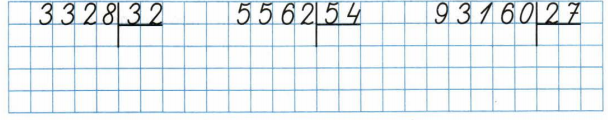 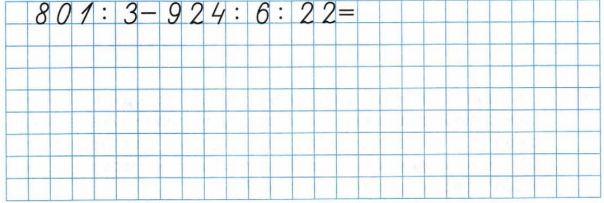 07.05.2020Тема : « Алгоритм письменного деления на трёхзначное число вида 103090:845».1. Закрепление: учебник: стр.74 № 291, 292,2973. Реши задачу: учебник стр.74 № 295. Для того чтобы легче было решить задачу запиши краткую запись таблицей.4. Работа на листке  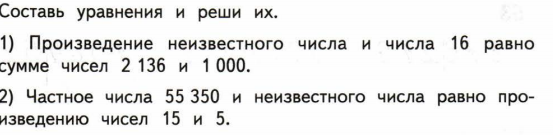 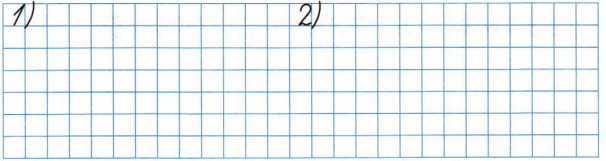 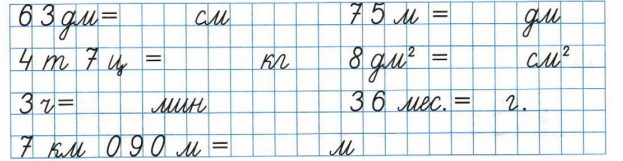 08.05.2020Тема: «Алгоритм письменного деления на трёхзначное число (повторение)»1. Работа по учебнику: стр. 75 № 3042. Реши задачу на движение: учебник стр. 75 № 301. Выполнив чертёж. Реши и запиши полный ответ к задаче.3. Геометрический материал: стр.75 № 307.Окружающий мир 4 класс06.05.2020.Тема: «Станицы истории 1920-1930-х годов»  «Страна, открывшая путь в космос». (сайт Российская электронная школа урок 29)Работа по учебнику с 91-95 читать, рубрика «Проверь себя»(ответить на вопросы устно)Рабочая тетрадь с 48 № 1.2,3.Работа по учебнику с 102-104 читать,  рубрика «Проверь себя»(ответить на вопросы устно)Рабочая тетрадь с 52-53 № 1,2.3Фото работы в РТ  на WhatsApp08.05.2020.Тема: «Великая Отечественная война и Великая Победа».(сайт Российская электронная школа урок 28)Посмотрите урок по нашей теме. После просмотра постарайтесь ответить на вопросы:- Назовите даты начала и окончания В.О- Кто такие фашисты?- Кто в Германии возглавил движение фашистов?- Кого из пионеров-героев ты знаешь?- Назови полководцев В.О. войны.Выполни задание в рабочей тетради на страницах 50-51 № 1,2.3.Фото работы в РТ  и проверочной работы на WhatsApp Физическая культураМузыкаСфотографируйте запись и пришлите мне на проверку. в личные сообщения или на почту zvereva.lyub67@yandex.ruЗадание учащимся 4 класса: Лично Андрею Смирнову
https://vk.com/video-193694468_456239018?list=8caaa5c..
Посмотреть видеоурок по ссылке https://www.youtube.com/watch?time_continue=298&v..
Составить 5 вопросов к пройденному материалу и записать в тетрадь по музыке 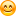 https://vk.com/video-194053696_456239017?list=3f27637f33dd0e8462На 1 костюм (м)Кол-во костюмовВсего ткани (м)Физическая культура1.Подвижная игра« Шишки, желуди, орехи».2.Подвижная игра «Третий лишний».сайт Российская электронная школаСоц. сеть ВК,Эл.почта :  shga1966@mail.ru